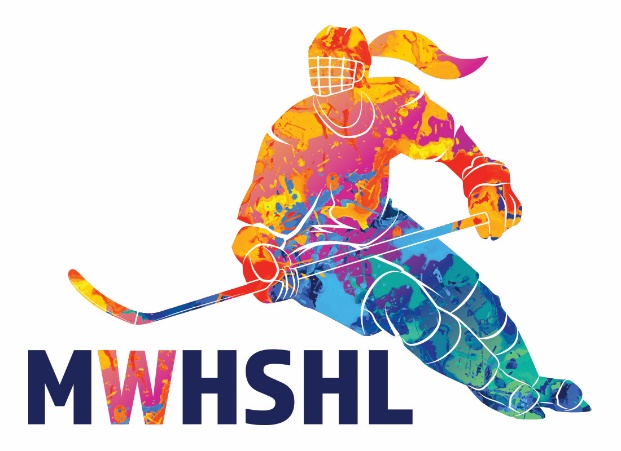 Appeal to the Executive Committee *Not to be used for Player or Goalie EligibilityDate Submitted:Appellant:  Coach Name (Print): 	______________________________________Team:			______________________________________Signature:		_______________________________________Decision being appealed (Check one):Competition Committee Decision re Player / Goalie EligibilityGame Official Decision re SuspensionOther** The following must be included in this appeal or it will not be heard by the Executive Committee:This Appeal Form completed in a legible manner, and signed.  Relevant facts, reason(s) and relief supplied.Any pertinent documents, if any, attached including any related decisions rendered.Relevant Facts / Reason for your Appeal:Please give a clear and concise description as to the reasoning behind your appeal.____________________________________________________________________________________________________________________________________________________________________________________________________________________________________________________________________________________________________________________________________________________________________________________________________________________________________Please give a clear and concise description on the relief sought.____________________________________________________________________________________________________________________________________________________________________________________________________________________________________________________________* Please send Appeal form and any documents to the President. The documents may be scanned and emailed. The Executive may request additional information from the appellant. Form Created: December 2017